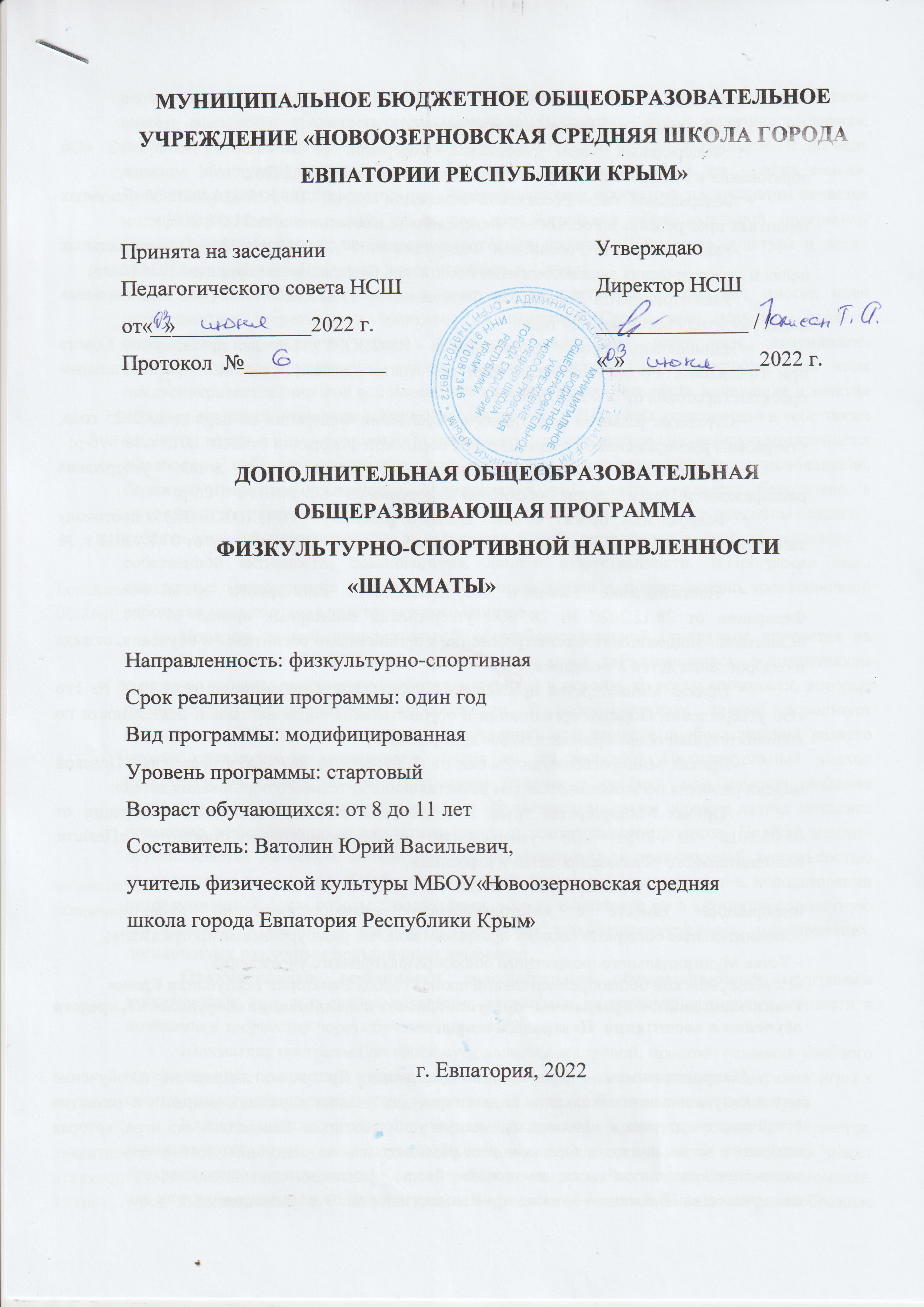  Пояснительная записка1.Нормативно-правовая база программы: − Федеральный закон Российской Федерации от 29.12.2012 № 273-ФЗ «Об образовании в Российской Федерации» (с изменениями на 01.07.2020); − Федеральный закон Российской Федерации от 24.07.1998 № 124-ФЗ «Об основных гарантиях прав ребенка в Российской Федерации» (с изменениями на 31.07. 2020); − Указ Президента Российской Федерации от 07.05.2018 № 204 «О национальных целях и стратегических задачах развития Российской Федерации на период до 2024 года»; − Указ Президента Российской Федерации от 21.07.2020 № 474 «О национальных целях развития России до 2030 года»; − Национальный проект «Образование» - ПАСПОРТ утвержден президиумом Совета при Президенте Российской Федерации по стратегическому развитию и национальным проектам (протокол от 24.12.2018 № 16); − Стратегия развития воспитания в Российской Федерации на период до 2025 года, утверждена распоряжением Правительства Российской Федерации от 29.05.2015 г. № 996-р; − Концепция развития дополнительного образования детей, утверждена распоряжением Правительства Российской Федерации от 04.09.2014 № 1726-р; − Федеральный проект «Успех каждого ребенка» - ПРИЛОЖЕНИЕ к протоколу заседания проектного комитета по национальному проекту «Образование» от 07.12.2018 г. № 3; − Постановление Главного государственного санитарного врача Российской Федерации от 28.12.2020 № 28 «Об утверждении санитарных правил СП 2.4.3648-20 «Санитарно-эпидемиологические требования к организациям воспитания и обучения, отдыха и оздоровления детей и молодежи»; − Приказ Министерства просвещения Российской Федерации от 09.11.2018 № 196 «Об утверждении Порядка организации и осуществления образовательной деятельности по дополнительным общеобразовательным программам»; − Приказ Минпросвещения России от 03.09.2019 № 467 «Об утверждении Целевой модели развития региональных систем развития дополнительного образования детей»; − Приказ Министерства труда и социальной защиты Российской Федерации от 05.05.2018 № 298н «Об утверждении профессионального стандарта «Педагог дополнительного образования детей и взрослых». − Письмо Минобрнауки России от 18.11.2015 № 09-3242 «О направлении информации» (вместе с «Методическими рекомендациями по проектированию дополнительных общеразвивающих программ (включая разноуровневые программы)»; - Устав Муниципального бюджетного общеобразовательного учреждения «Новоозерновской общеобразовательной школы города Евпатории Республики Крым»Реализация данной программы  предусматривает использование оборудования, средств обучения и воспитания  Центра «Точка роста».Направленность – физкультурно-спортивная. Программа направлена на обучение интеллектуально-познавательного вида спорта для учащихся разного возраста и развитие устойчивого интереса к занятиям шахматами у обучающихся. Шахматы – эта игра, которая актуальна во все времена. Она помогает развивать память, внимание, логику и фантазию, математические способности, воспитывает волю, фантазию, дает возможность проявить находчивость. Шахматы – это не просто вид спорта. Это увлекательный досуг, тонкий расчет, замечательная тренировка памяти и умения просчитать игру на несколько ходов вперед, мастерство предвидеть ходы соперника. Шахматы – это и железная выдержка, упорство, умение владеть собой и своими нервами. Шахматы объединяют людей. Не зря ведь девизом Международной шахматной федерации стал лозунг: «Мы все – одна семья». Дополнительная общеобразовательная общеразвивающая программа по шахматам является модифицированной и создана на основе дополнительной образовательной программы физкультурно-спортивной направленности секции шахмат «Шахматная культура и дети» 2016 г. (автор Иванов Владимир Александрович, г. Саров).Актуальность программы в том, что используются в практике многие идеи отечественных теоретиков и практиков по шахматам. Стержневым моментом занятий становится деятельность самих учащихся, когда они наблюдают, сравнивают, классифицируют, группируют, делают выводы, выясняют закономерности. При этом предусматривается широкое использование занимательного материала, включение в занятия игровых ситуаций, чтение дидактических сказок и т. д. Шахматы, сочетающие в себе также элементы науки и искусства, могут вырабатывать у обучающихся сильнейшую мотивацию к выработке у себя определенных свойств характера – целеустремленность, самообладание, бережное отношение ко времени, формирование этих качеств нуждается, безусловно, в мотивации, а в шахматах любое поражение и извлеченные из него уроки способны создать у ребёнка сильнейшую мотивацию к выработке у себя определенных свойств характера – собственной активности, целеполагания, личной ответственности. В Программе даны конкретные методические рекомендации по организации и планированию тренировочной работы на разных этапах подготовки шахматистов.Новизна данной дополнительной общеобразовательной программы опирается на поэтапное освоение обучающимися, предлагаемого курса, даёт возможность воспитанникам с разным уровнем восприятия учебного материала и освоить те этапы сложности, которые соответствуют их возрастным способностям. В своей методике педагог использует индивидуальный подход к каждому воспитаннику при помощи подбора заданий разного уровня сложности, от начального уровня до продвинутого. Индивидуальный подход базируется на личностно-ориентированном подходе к ребёнку, при помощи создания педагогом «ситуации успеха» для каждого обучающегося, таким образом данная методика повышает эффективность и результативность образовательного процесса. Подбор заданий осуществляется на основе метода наблюдения педагогом за практической деятельностью воспитанника на занятии. Особенность данной программы заключается в использовании нетрадиционных форм работы с родителями, то есть включение их в активную совместную деятельность, а именно в участие в «Семейных шахматных турнирах», мероприятиях, посвященных различным праздничным датам и др.Отличительные особенности дополнительной общеразвивающей программы заключается в том, что данная программа направлена на развитие мотивации личности к познанию и творчеству через обучение игре в шахматы.Шахматная программа по своей сути является досуговой, простой: освоение учебного материала идёт от простого к сложному, от знакомства с элементарными понятиями игры к постепенному расширению и углублению знаний во всех областях шахматной теории.Каждое занятие, сыгранная партия, шахматная задача тщательно разбираются, анализируются педагогом и детьми. Исследовательская деятельность в шахматах имеет неограниченные возможности. Каждый ребёнок становится исследователем с того момента, как научился правильно ходить фигурами. В процессе обучения применяются разнообразные методы, приёмы и средства: беседы, объяснения, демонстрация различных комбинаций на демонстрационной шахматной доске, задание по составлению комбинаций на определённую тему, наборы карточек с упражнениями, анализ партий и др.Педагогическая целесообразность программы заключается в том, что она составлена на основе личностно-ориентированного подхода к воспитаннику. При подборе комплекса учебный материал дифференцируется с учётом особенностей каждого обучающегося. Шахматы являются интеллектуальным видом спорта, интересны для детей разных возрастных групп для дошкольников от 6 до 8 лет и подростков от 9 до 17 лет (с учётом возрастных и психологических особенностей детей). Обучение содержанию программного материала построено на основе общих методических положений;от простого к сложному,от частного к общему,использование технологий личностно-ориентированного подхода в обучении.Адресат программы – младший школьный возраст – это возраст, когда ребёнок проходит первый этап школьного образования, он охватывает период с 8 до 11 лет. Развивающее влияние шахмат особенно органично проявляется у детей в возрасте 8-11 лет. В этот период складывается специфическая интеллектуальная способность общего характера – умение действовать в уме. Как нельзя лучше этот процесс мышления представлен в шахматной игре, поэтому она признана оптимальным материалом или моделью для развития способностей действовать в уме. Развитие мышления в шахматах складывается как искусственно-естественный процесс, в котором «искусственная» составляющая определяется усилиями обучающего. Развитое мышление шахматиста характеризуется такими показателями, как самостоятельность, практичность, дисциплинированность, изобретательность, самообладание. Эти пять показателей являются основополагающими при формировании мышления шахматиста.Овладение игровым мастерством на уровне, предусматриваемом данной программой, предполагает не только дальнейший рост шахматного мастерства, но и значительное расширение содержательного досуга учащихся, как за счет собственно игры в шахматы, так и за счет изучения учебно-методической литературы.Объем и срок освоения программы – 38 недель за курс обучения, 1 час в неделю. Уровень программы – стартовый.Формы обучения – очная.Особенности организации образовательного процесса. Организация образовательного процесса происходит в сформированных разновозрастных группах; состав группы – постоянный; занятия групповые; виды занятий по программе определяются содержанием программы и предусматривает лекции, практические занятия, мастер-классы, выездные занятия, выполнение самостоятельной работы и соревнования.1.2.Цель и задачи программыЦель – создание условий для развития интеллектуально-творческой, одаренной личности через занятия шахматами.В процессе занятий обучающиеся получают целый комплекс полезных умений и навыков, необходимых практической деятельности, а также развивает мышление, память, внимание, творческое воображение, наблюдательность, строгую последовательность рассуждений. Используется принцип доступности, последовательности и системности изложения материала.Задачи:образовательные – познакомить с историей шахмат, обучить основным приемам и правилам игры в шахматы, дать воспитанникам теоретические и практические знания по шахматной игре, познакомить с  правилами проведения на соревнованиях и турнирного поведения, научить детей навыкам самостоятельной работы с учебной шахматной литературой и периодической печатью, письменному анализу своих партий, умению делать выводы и ставить задачи на будущее, помочь решать комбинации на разные темы и овладеть приёмами тактики и стратегии шахматной игры;личностные – прививать навыки самодисциплины, воспитать целеустремленность, самообладание, бережное отношение ко времени, воспитывать уважение к партнёру, самодисциплину, умение владеть собой и добиваться цели, заложить идеи развития у обучающихся собственной активности, целеполагания, личной ответственности.метапредметные – развивать навыки групповой работы, развивать интеллектуальные процессы, творческое мышление, развивать абстрактно-логическое мышление, память, внимание, творческое воображение, умения производить логические операции, развивать качества настоящего спортсмена (волю к победе, уверенность и т.д.)1.3.Воспитательный потенциал дополнительной общеобразовательной общеразвивающей программыВоспитательная работа в рамках программы направлена на развитие содержательного досуга учащихся, удовлетворение их потребностей в активных формах познавательной деятельности и обусловлена многими причинами: рост нервно-эмоциональных перегрузок, увеличение педагогически запущенных детей. В центре современной концепции общего образования лежит идея развития личности ребёнка, формирование его творческих способностей, воспитание важных личностных качеств. Всему этому и многому другому способствует процесс обучения игре в шахматы.Для решения поставленных воспитательных задач и достижения цели программы учащиеся привлекаются к участию (подготовке, проведению) в городских и районных соревнованиях, мастер-классах различного уровня, направленных на формирования общей культуры и организации содержательного досуга посредством обучения игре в шахматы. Предполагается, что в результате проведения воспитательных мероприятий будет достигнут высокий уровень сплоченности коллектива, повышение интереса к соревновательной деятельности и уровня личностных достижений учащихся, привлечение родителей к активному участию в работе объединения.3.Планируемые результатыПосле прохождения стартового уровня обучающиеся овладевают основами игры в шахматы.Предметные результатысформировавшийся стойкий интерес к занятиям по шахматам;первичное становление волевых качеств, психологическая подготовка, определяющих успехи в шахматах.- владение дебютной теорией начал, овладение тактических приёмов, эндшпильных окончаний, в соответствии с квалификационными экзаменами требованиями;выполнить требования спортивного разряда,владеют теоретическими знаниями и навыками по организации и проведению занятий и соревнований.Метапредметные результаты Воспитанники должны знать:понятие инициативы в дебюте;атака в шахматной партии;легкофигурные окончания;стратегические идеи современных дебютов;атаку на короля;много пешечные и простые ладейные окончания.Личностные результаты. Воспитанники должны уметь:ориентироваться на шахматной доске;играть каждой фигурой в отдельности и в совокупности с другими фигурами без нарушений правил шахматного кодекса;правильно помещать шахматную доску между партнерами;правильно расставлять фигуры перед игрой;различать горизонталь, вертикаль, диагональ;рокировать;объявлять шах;ставить мат;решать элементарные задачи на мат в один ход;принципы игры в дебюте.4.Комплекс организационно-педагогических условий4.1. Календарный учебный график.Годовой календарный учебный график образовательного учреждения учитывает в полном объеме возрастные и психофизические особенности обучающихся, отвечает требованиям охраны их жизни и здоровья.Продолжительность учебного годаУчебный период - с 01 сентября по 31 мая.Количество учебных недель – 38 недель.Количество учебных дней – 170 днейПродолжительность каникул – 01 июня – 31 августа.На освоение учебного материала отводится 38 часов в год.Программа рассчитана на 1 год обучения. 1 раз в неделю по 1 часу.Продолжительность занятийЗанятия проводятся по расписанию, утвержденному директором образовательной организации, и могут проводиться с понедельника по пятницу, включая каникулы, согласно календарно-тематического планирования.Режим занятий с 14.00 часов до 17.00 часов. Продолжительность занятий в группах:45 минут (в группах с детьми от 8 лет и старше);перерыв между занятиями составляет – 10 минут (санитарно-эпидемиологические требования к учреждениям дополнительного образования детей).Воспитательные мероприятия проводятся педагогами не реже одного раза в месяц, продолжительностью до 40 минут. Воспитательные мероприятия не включаются в расписание учебных занятий.5. Условия реализации программы:Теоретические и практические занятия должны проводиться с привлечением наглядных материалов, использованием новейших методик. Преподаватель должен воспитывать у учащихся умения и навыки самостоятельного принятия решений. Для проведения теоретических и практических занятий рекомендуется привлекать учителей-предметников, опытных судей, опытных шахматистов, врачей. Практические умения и навыки отрабатываются на занятиях в помещении (класс, спортзал) Практические навыки отрабатываются в спортивно-массовых мероприятиях, районных и городских соревнованиях, школьных праздниках.Кадровое обеспечение – разработка и реализация дополнительной общеобразовательной программы осуществляется педагогом дополнительного образования, что закрепляется профессиональным стандартом «Педагог дополнительного образования детей и взрослых». Педагог дополнительного образования, реализующий данную программу, должен иметь высшее профессиональное образование или среднее профессиональное образование в области, соответствующей профилю кружка, без предъявления требований к стажу работы, либо высшее профессиональное образование или среднее профессиональное образование и дополнительное профессиональное образование по направлению «Образование и педагогика» без предъявления требований к стажу работы. Материально-техническое обеспечение:Кабинет шахмат на базе «Точки роста», подготовленный к учебному процессу в соответствии с требованиями и нормами СанПиНа. Формирование групп и расписания занятий в соответствии с требованиями СанПиН и программой.Методическое обеспечение включает в себя:Особенности организационного процессаЗанятия проводятся в очной форме с применением сетевой формы взаимодействия, 2 раза в неделю по 2 академических часа. Программа не предъявляет особых требований к уровню подготовленности обучающихся.С учетом времени освоения программы и объема материала в группе могут заниматься обучающиеся как одинакового возраста, так и разных возрастных групп. Методики – авторские методики проведения занятия, методика организации воспитательной работы, методика анализа результатов деятельности, методика организации и проведения массового мероприятия (соревнования, праздника, игровой программы).Методы обучения – методы, в основе которых лежит способ организации занятия:- словесные: рассказ, объяснение, беседа, диспут, работа с книгой, дискуссия, лекция;- наглядные: использование оборудования, просмотр фотографий, картин, схем, плакатов, рисунков, макетов;- практические: тренировки, соревнования, зачетные занятия. Для эффективного усвоения учебного материала практическую деятельность следует проводить в формате соревнований.Методы, в основе которых лежит уровень деятельности детей:- объяснительно-иллюстративный (качественный показ, демонстрация техники; просмотр видео материалов, мастер-классов, посещение соревнований для повышения общего уровня развития учащихся);- частично-поисковый;- исследовательский:- аналитический (сравнения и обобщения, развитие логического мышления);- эмоциональный (подбор ассоциаций, образов, создание ситуаций, приближенных к соревновательным);- индивидуальный подход к каждому учащемуся с учетом природных способностей, возрастных особенностей, работоспособности и уровня подготовки.Методы воспитания – поощрение, мотивация, стимулирование, упражнения, контроль и самоконтроль.Формы организации образовательного процесса – очно.Формы организации учебного занятияВ процессе реализации программы используются разнообразные формы занятий: беседа, рассказ педагога, сопровождаемый наглядным показом на демонстрационной доске, сеанс одновременной игры, шахматные турниры внутри группы. В пределах одного занятия виды деятельности могут несколько раз меняться. Это способствует удержанию внимания учащихся и позволяет избежать их переутомления. К практическим заданиям, адресованным обучающимся, могут привлекаться родители (при условии предварительного консультирования с педагогом). При определении режима занятий учтены санитарно-эпидемиологические требования к учреждениям дополнительного образования детей. Занятия проводятся 2-3 раза в неделю по 1-2 часа с перерывом 5 минут.Педагогические технологии – технология индивидуализации обучения, технология группового обучения, технология коллективного взаимообучения, технология развивающего обучения, технология игровой деятельности, технология развития критического мышления через чтение и письмо, технология портфолио.Методические и дидактические материалы – дидактические пособия (рабочие тетради, инструкционные, технологические карты), основная и дополнительная литература (учебные пособия, сборники упражнений, контрольных заданий, тестов, практических работ и практикумов, таблицы. 6. Формы аттестации.Подведение итогов реализации данной программы осуществляется через итоговые открытые занятия, контрольно-переводные нормативы, тестирование, показательные выступления и соревнования. С обучающимися, которые начинают обучение по программе, проводится входная диагностика (тестирование) для выявления уровня умений и навыков. Также проводится промежуточная аттестация по итогам изучения разделов и тем программы. Итоговая аттестация осуществляется в конце учебного года по результатам которой учащиеся переводятся на следующий год обучения, уровень обучения или выпуск приложения в программе № 2, № 3, № 4.Для учащихся младшего школьного возраста: беседа, викторина, игра, интеллектуальная игра, конкурс, контрольная работа, концерт, кроссворд, олимпиада, путешествие, сдача спортивных и туристских нормативов, соревнование, тестирование, устный журнал;Для учащихся дошкольного возраста: игра, беседа, викторина, конкурс, кроссворд, путешествие, сказка, соревнование.Результаты аттестации заносятся в диагностическую карту и должны отражать уровень планируемых результатов освоения дополнительной общеобразовательной программы.Формы отслеживания и фиксации образовательных результатов – аналитический материал, видеозапись, грамота, диплом, журнал посещаемости, материал анкетирования и тестирования, протокол соревнований, отзыв детей и родителей.Формы предъявления и демонстрации образовательных результатов –контрольная работа открытое занятие, отчет итоговый, праздник, соревнование.Формы контроля. Входной контроль – проводится при наборе или на начальном этапе формирования коллектива, изучаются отношения ребенка к выбранной деятельности, его способности и достижения в этой области, личностные качества ребенка. Текущий контроль – проводится в течение года, возможен на каждом занятии; определяет степень усвоения учащимися учебного материала, готовность к восприятию нового материала, выявляет учащихся, отстающих или опережающих обучение; позволяет педагогу подобрать наиболее эффективные методы и средства обучения.Промежуточный контроль – проводится по окончании изучения темы, модуля, в конце полугодия, года, изучается динамика освоения предметного содержания ребенком, личностного развития, взаимоотношений в коллективе.Итоговый контроль – проводится в конце обучения по программе с целью определения изменения уровня развития качеств личности каждого ребенка, его творческих способностей, определения результатов обучения, ориентирования на дальнейшее (в том числе самостоятельное) обучение.Оценочные материалы. Контрольные нормативы даны в приложении к программе № 1, № 2, № 3, № 4, № 5, № 6.Медицинский контроль здоровья обучающихся осуществляется медицинским работником 1 раз в год.Программа предполагает: индивидуальное консультирование в течение учебного года и  предсоревновательную подготовку учащихся.6.Содержание программыУчебно-тематический  планСодержание программы1.Введение. Шахматный кодекс и первоначальные понятия (6 ч.)Проведение инструктажей по технике безопасности в образовательном учреждении, во время проведения занятий в кабинете и организацией рабочего места, знакомство с оборудованием кабинета. Правила поведения на рабочем месте. Набор в группу. Общение с воспитанниками. Организационные моменты. Ознакомление с правилами поведения в кружке «Шахматы», правилами техники безопасности. Меры обеспечения безопасности, правила поведения в кабинете. Входная диагностика. История возникновения шахмат. Терминология.Понятие о физической культуре. Шахматы – как вид спорта.Теория. Правила шахматной игры. Шахматная доска Шахматные фигуры – ладья, слон, ферзь, конь, пешка, король. Шахматная нотация. Понятие о центре и флангах. Понятие о дебюте, миттельшпиле, эндшпиле. Ценность фигур. Тяжёлые и лёгкие фигуры. Запись в шахматной партий. Правило превращения пешки, взятие на проходе. Рокировка.Мат. Ничья. Пат. Вечный шах. Шах защита от шаха. Выигрыш в шахматной партий.Турнирные правила. Королевская и фигурная связка.Поставить мат в 1 ход и получить его. Возможно ли выгодное взятие.Практика. Расположение шахматной доски между партнерами. Обозначение полей на доске. Требование записи турнирной партии. Мат различными фигурами в простых позициях с минимальным количеством фигур. Правила выполнения рокировки. Турнир внутри группы. Решение задач на мат в 1 ход. Конкурс задач. Игра всеми фигурами. Правила поведения во время игры. Правила «взялся – ходи», будьте взаимовежливы.Дидактические игры и задания:«Горизонталь».	Двое играющих по очереди заполняют одну из горизонтальных линий шахматной доски пешками;«Вертикаль». Двое играющих по очереди заполняют одну из вертикальных линий шахматной доски пешками;«Диагональ». Двое играющих по очереди заполняют одну из диагоналей шахматной доски пешками;«Угадайка». Педагог словесно описывает одну из шахматных фигур, дети должны догадаться, что это за фигура.«Рокировка». Обучающиеся должны определить, можно ли рокировать в тех или иных случаях.«Защита от шаха». Король должен защититься от шаха.«Шах или мат».«Шах или пат».«Мат в один ход».2.Дебют (5 ч.)Теория. Определение дебюта как подготовительной стадии к борьбе в середине игры. Как начинать партию. Основные принципы развития дебюта. Мобилизация фигур. Борьба за центр. Безопасность короля. Демонстрация коротких партий. Ошибка в начале партии. Ловушки в дебюте. Детский мат. Защита от детского мата. Итальянская партия. Защита двух коней.Практика. Игра всеми фигурами. Тренировочные партии. Анализ сыгранных партий.Сеанс одновременной игры. Дидактические игры и задания: «Защитись от мата».3.Миттельшпиль (8 ч.)Теория. Понятие о тактике. Понятие о комбинации. Темы комбинаций. Использование геометрических мотивов. Основные тактические приемы: связка, двойной удар, вилка, открытое нападение, открытый шах, двойной шах. Комбинации, основанные на диагональном действии слонов. Жертва слона на h7 (h2). Коневые комбинации. Пешечные комбинации. Тяжело-фигурные комбинации. Типичные комбинации, основанные на взаимодействии фигур. Комбинации на завлечение. Комбинации на блокировку. Комбинации на отвлечение. Комбинации на освобождение поля. Комбинации на перекрытие. Комбинации на уничтожение защиты. Комбинации на захват пункта. Комбинации на разрушение. Простейшие принципы разыгрывания середины партии: целесообразное развитие фигур.Практика. Конкурс решения, комбинации. Турниры. Демонстрация коротких партий. Анализ сыгранных партий. Разыгрывание позиций после обдумывания (время ограничено) с часами против педагога.Дидактические игры и задания:«Двойной удар», фигурой надо напасть одновременно на две фигуры соперника;«Выиграй фигуру», необходимо сделать такой ход, чтобы при любом ответе соперника они  проиграли одну из своих фигур.«Объяви мат в два хода».«Сделай ничью».4.Эндшпиль (5 ч.)Теория. Определение эндшпиля. Матование одинокого короля. Мат тяжелыми фигурами. Две ладьи против короля. Ферзь и ладья против короля. Ферзь и король против короля. Ладья и король против короля. Оппозиция. Цугцванг. Борьба пешек. Роль короля в эндшпиле. Король и пешка против короля. Правило квадрата. Ключевые поля. Борьба ферзя, ладьи против пешки.Практика. Техника матования одинокого короля. Решение пешечных и ладейных окончаний, активность короля. Игровая практика. Дидактические игры и задания: «В угол».5.Квалификационные турниры. Анализ партий и типовых позиций(10 ч.)Теория. Анализ партий и позиций.Практика. Участие в турнирах внутри группы, городских квалификационных турнирах, выступление в муниципальных, региональных, всероссийских соревнованиях. Анализ сыгранных партий и типовых ошибок.6.Конкурсы решений задач, этюдов и нахождения комбинаций (2 ч.)7.Промежуточная аттестация. Итоговое занятие (2 ч.)Проведение промежуточной аттестации в конце 1 полугодия и итоговой аттестации в конце года. Результативность усвоения и закрепления приобретенных в процессе обучения практических знаний, умений, навыков оценивается по результатам контрольно-переводных нормативам (приложение № 2, № 3, № 4, № 5).Открытое занятие для родителей. Педагог может использовать альтернативные формы его  проведения. Итоговое занятие.7. Список литературыУчебники для детей и родителей:Березин В.Г. Азы шахмат. – М.: «RUSSIAN CHESS HOUSE», 2010. –128с.Дворецкий М. – Учебник эндшпиля. – М.: «Андрей Ельков», 2016 – 536 с.Капабланка Х.С. – Учебник шахматной игры. – М.: «Русский шахматный дом», 2017 – 304 с.Костенюк А.К.	– Как научить шахматам – серия «Школьный шахматный учебник» – 2008 – 144 с.Костров В.В. Эта книга научит играть в Шахматы детей и родителей. – СПб.: Издательский Дом «Литера», 2013. – 128 с.Петрушина Н.М Шахматный учебник для детей Изд. 8-е. – Ростов-на-Дону: Феникс, 2007. – 221с.Программы	физкультурно-спортивной	направленности секции шахмат «Шахматная культура и дети» 2016 г. (автор Иванов Владимир Александрович, г. Саров, https://docplayer.ru/45532748-Dopolnitelnaya obshcheobrazovatelnaya- obshcherazvivayushchaya-programma-fizkulturno-sportivnoy-napravlennosti- shahmatnaya-kultura-i-deti.html).Учебные пособияГоленищев В.Е. – Книга юного шахматиста – Учебное пособие для II разряда – М: «Русский шахматный дом» 2016. – 304 с.Голенищев В.Е. – Книга юного шахматиста – Учебное пособие для IV и III разрядов – М: «Русский шахматный дом» 2015. – 64 с.Конотоп В.А. Тесты по тактике для начинающих шахматистов. Краснодар: изд-во «Кубанькино», 2005. – 152 с. Конотоп В.А. Тесты по тактике для шахматистов I разряда Подольск, 2008. – 232 с.Конотоп В.А. Тесты по тактике для шахматистов II разряда. Краснодар: изд-во «Кубанькино», 2005.  – 182 с.Конотоп В.А. Тесты по тактике для шахматистов III разряда Краснодар: изд-во «Кубанькино», 2005. – 163 с.Конотоп В.А. Тесты по тактике для шахматистов IV разряда Краснодар: изд-во «Кубанькино», 2005. – 156 с.Интернет- источникиhttp://webchess.ru/Информационный познавательный сайт по шахматам Сhess Pro, просмотр анализ партий, теоретических новинок, комбинаций: – https://chesspro.ru/Информационный сайт Chessbase события в шахматах, статьи, комментарий сыгранных партий с дальнейших детальным анализом. https://en.chessbase.com/Российская шахматная федерация http://ruchess.ru/Словари1. Карпов А.Е. Шахматы: Энциклопедический словарь – М.: Советская энциклопедия Физкультура и спорт, 1990. – 672 с.8.ПриложенияПриложения к дополнительной общеобразовательной общеразвивающей программе ‒ справочные материалы, уточняющие текст данные, примеры и т.п. помещают в программах в виде приложений, которые располагают в конце текста. Приложения группируют по содержанию и нумеруют цифрами. Приложениями могут быть: оценочные материалы, методические материалы, календарно-тематический план, планы (сценарии) занятий, примеры заданий для учащихся, иллюстративный материал по тематике занятий, словарь специальных терминов с пояснениями, контрольно- измерительные, диагностические материалы (вопросы, задания, тесты, анкеты), методические рекомендации и разработки для организации индивидуальной работы с обучающимися, дидактические материалы, образцы дипломов, свидетельств и другие материалы, предусмотренные локальным актом образовательной организации или разработанные по усмотрению автора- составителя программы.Оценочные материалыОценочные материалы включают в себя систему контроля результативности обучения с описанием форм и средств выявления, фиксации и предъявления результатов обучения, а также их периодичности, видов качественного или количественного оценивания результатов образовательного процесса: учебные достижения обучающихся, качество знаний и умений, приобретенных в процессе освоения программы или результаты личностного развития обучающегося, продвижения в творческой деятельности. Оценочная деятельность исходит из потребности ребенка или педагога получить информацию о том, насколько эффективно проходит их взаимодействие в ходе образовательного процесса. В дополнительном образовании оценка должна не только выявлять, уровень усвоения программного материала, но и определять способность детей использовать приобретенные знания, умения, навыки для решения практически-познавательных, ценностно-ориентированных, коммуникативных задач и творческих проблем. У педагогов имеются неограниченные возможности для оценочной деятельности, так как система оценивания в дополнительном образовании гибкая и вариативная, она выполняет развивающую и стимулирующую функции. Отсутствие обязательной системы оценок и тем более отметок позволяет дать комплексную оценку результатов и общую характеристику всех компетенций, приобретенных ребенком в ходе освоения дополнительной образовательной программы. Оценить уровень усвоения содержания образовательной программы можно по следующим показателям:− степень усвоения содержания;− степень применения знаний на практике;− умение анализировать;− характер участия в образовательном процессе;− качество детских творческих «продуктов»;− стабильность практических достижений обучающихся.Объектами контроля в дополнительном образовании могут быть:− знание понятий, фактов, законов, теорий;− прикладные умения;− соответствие знаний, умений и навыков программе обучения;− соответствие достижений учащихся нормативным результатам;− уровень и качество изготовляемого творческого продукта;− мастерство, культура, техника исполнения;− степень самостоятельности в приобретении знаний;− развитие творческих способностей и т. д.В данном разделе необходимо описать методы оценивания, параметры и критерии анализа образовательного процесса, показатели предметных результатов и динамики личностного развития обучающихся, критерии оценки. Важно, чтобы обучающиеся включались в оценочную деятельность, приобретая навыки и привычку к самооценке, становились субъектом оценочной деятельности. Педагог определяет формы оценивания достижений обучающихся, например: дневник педагогических наблюдений, папки развития, диагностические карты, зачетные и личные учебные книжки и т.д. Оценочные материалы могут составлять тесты по предмету.Методические материалыМетодическая литература и методические разработки для обеспечения образовательного процесса (календарно-тематическое планирование, планы- конспекты занятий, годовой план воспитательной работы, сценарии воспитательных мероприятий, дидактический материал т.д.) является приложением к программе. Приложение 1Контрольно-переводные нормативы в виде тестирования Первый год обучения: учащиеся знакомятся с историей возникновения шахматной игры, шахматной доской, фигурами, учатся выполнять различные дидактические задания, разыгрывать положения с ограниченным количеством фигур, блоки игровых позиций на отдельных фрагментах доски, основная задача этого года приобретение основ игры в шахматы, соблюдение системы обучения, привыкание к режиму тренировок.Особенность программы в том, что ребенок делает первые шаги в мире  шахмат. Учащиеся знакомятся с историей возникновения шахматной игры, шахматной доской, фигурами, учатся выполнять различные дидактические задания, разыгрывать положения с ограниченным количеством фигур, блоки игровых позиций на отдельных фрагментах доски. Большое место отводится изучению «доматового» периода игры. На занятиях используется материал, вызывающий особый интерес у детей: загадки, стихи, сказки песни о шахматах, шахматные миниатюры и инсценировки. Ключевым моментом занятий является деятельность самих детей, в которой они наблюдают за передвижением фигур на доске, сравнивают силу фигур и их позицию, делают выводы, выясняют закономерности, делают свои первые шаги на шахматной доске.В течении обучения: освоение стратегических идей в начале партий, основ теоретических знаний в дебюте, миттельшпиле, эндшпиле, элементарные решения комбинаций.Помимо вышеизложенного в шахматах необходимо соблюдать следующие требования:- формировать умение играть каждой фигурой в отдельности и в совокупности с другими фигурами без нарушений правил шахматного кодекса;- умение находить простейшие тактические идеи и приемы и использовать их в практической игре;- умение оценивать позицию и реализовать материальный перевес;- овладение навыками игры в шахматы.Приложение № 2Входное тестирование.Напишите Ваше имя и фамилию _____________________________________ ____________________________________________________________________Что бы Вы хотели получить от занятий шахматами? Каких результатов хотели бы добиться? _________________________________________________ ____________________________________________________________________Насколько хорошо Вы уже умеете играть в шахматы? ____________________________________________________________________Напишите цифры от 1 до 9 по порядку, а затем в обратном      порядке ____________________________________________________________________Кто еще из Ваших родственников и знакомых умеет играть в шахматы? ________________________________________________________________________________________________________________________________________Хотели бы Вы дополнительно изучать шахматы дома? ____________________________________________________________________Подчеркните нужное: Если ФУТБОЛ – НОГА, то ШАХМАТЫ – ДОСКА, ФИГУРА, РУКА, УМКак вы думаете, какие фигуры сильнее – белые или черные? Почему? ____________________________________________________________________Приложение № 3Промежуточное тестирование1 год обученияКакая страна – родина шахмат?А) Россия;	Б) Индия;В) Китай;	Г) Тува.Сколько полей на шахматной доске?А) 48; Б) 50; В) 64; Г) 16.Что такое диаграмма?А) Начальная позиция;	Б) Материальное преимущество;В) Запись шахматной игры;	Г) Печатное изображение шахматной игры.                    Найди среди фигур тяжелую фигуру:А) Конь;                                                                         Б) Ладья; В) Слон;                                                                          Г) Пешка.Назови среди фигур легкую фигуру:А) Ферзь;	Б) Слон;В) Пешка;	Г) Ладья.Назови среди фигур фигуру, которая ходит только вперед:А) Король;	Б) Пешка;В) Конь;	Г) Ферзь.Назови среди фигур единственную фигуру, которая может перепрыгивать через свои и чужие фигуры:А) Слон;	Б) Пешка;В) Конь;	Г) Ферзь.Назови	среди	фигур	фигуру,	которая	отличается	исключительной маневренностью:А) Король; В) Конь; Б) Ферзь; Г) Слон.Нападение на короля называется:А) Мат;	В) Пат;Б) Ничья;	Г) Шах.Укажи три способа защиты от шаха:А) Уничтожить фигуру, объявившую мат;	В) Уйти от шаха;Б) Объявить перемирие;	Г) Закрыться от шаха другой фигурой.Как называется шах, от которого нет защиты:А) Ничья;	В) Пат;Б) Рокировка;	Г) Мат.Какая шахматная фигура может резко возрасти в своем звании?А) Ладья;	Б) Слон;В) Пешка;	Г) Конь;Конечная цель шахматной партии:А) Рокировка;	Б) Шах;В) Мат;	Г) Рукопожатие.Что возникает в шахматной партии вследствие повторения одной и той же позиции более трёх раз:А) Пат;	Б) «Вечный шах»;В) Мат;	Г) Ничья;Какой фигурой, кроме пешки, можно сделать первый ход в начале партии:А) Слоном;	Б) Конём;В) Ферзём;	Г) Ладьёй;Критерии оценок:14-15 баллов – «отлично»11-13 баллов – «хорошо»8-10 баллов – «удовлетворительно»7 и меньше – «неудовлетворительно»Приложение № 4Входная диагностика в кружке «Шахматы» Стартовый уровеньПриложение № 5Промежуточная аттестация обучающихся в кружке «Шахматы»,стартовый уровеньИгровая Практика. Проведение шахматного турнираТест на знание шахмат (решение диаграмм из дидактического материала) Методика подсчёта результатаПриложение № 6Итоговая аттестация обучающихся в кружке «Шахматы», стартовый уровеньпроведение тестирования по пройденному курсу№Наименование оборудованияКоличество одновременныхпользователей1.Доска шахматная демонстрационная с фигурами демонстрационными22.Доска шахматная с фигурами шахматными203.Стол шахматный14  4.Табурет к шахматному столу205.Часы шахматные106.Секундомер2№Наименование раздела, темыВсего часовАудиторные часыАудиторные часыФорма аттестации/контроля№Наименование раздела, темыВсего часовтеорияпрактикаФорма аттестации/контроля1.Введение. Шахматный кодекс ипервоначальные понятия615Опрос,тестирование2.Дебют523Тестирование3.Миттельшпиль826Тестирование4.Эндшпиль514Тестирование5.Квалификационные турниры.Анализ партий и типовых позиций10-10Педагогическоенаблюдение6.Конкурсы решений задач,этюдов и нахождения комбинаций2-2Педагогическоенаблюдение7.Промежуточная аттестация.Итоговое занятие2-2Контрольное тестированиеИТОГО:38632УровниШахматныетерминыРасположениедоскиНачальное расположение фигурНазвание Шахматных фигурПравила Взятиефигуры или пешкиБаллыСтартовый  1 год обученияДвойной удар Вскрытый шах Открытое нападениеДвойной ударСвязкаЦентр доскиНа 1-м и 2-м рядах белые фигуры, на 7-м и 8-м рядах чёрные фигуры. слева направо: Ладья, конь, слон, ферзь король, слон, конь, ладьяЛадья Конь Слон Ферзь Король,ПешкаЛадья Конь Слон Ферзь КорольПешка№Ф.И.О.Наименование соревнованийКоличество набранных очковРезультатРезультатРезультат№Ф.И.О.Наименование соревнованийКоличество набранных очковВысокий уровень  4 очка и вышеСредний уровень1-3 очкаНизкий уровень меньше 1 очкаШахматный турнир внутри группыУровеньБаллыКритерий оценкиВысокий31-2 местоСредний23 местоНизкий1Ниже 4 места№Ф.И.О.ТипзаданияКоличество набранных очковРезультатРезультатРезультат№Ф.И.О.ТипзаданияКоличество набранных очковВысокий уровень  20 очков и вышеСредний уровень8-16 очковНизкий уровень меньше 8 очков